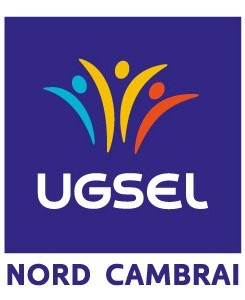 Fédération Sportive Educative de l’Enseignement CatholiqueEduquer… Tout un sport !Championnat départemental individuel de tennis de table promotionnel et éliteMercredi 25 janvier 2023 pour les qualifiés des districts de Valenciennes, Maubeuge et Cambrai.Responsables de la compétition : Loïc Detrait/Elise Rosier (district Valenciennes) - Delphine Boisleux (district Cambrai) - Bernard Guépin (district Maubeuge)Lieux : Collège Notre Dame de la Providence Allée Alphonse Leroux 59310 0rchies ( salle de TT 20 tables)Horaires :       13h00 Accueil	 13h30 Début de la compétition  - Fin 17h    Dates limites d’engagement : Les qualifiés ont été inscrits directement par le comité 59c. Ils sont disponibles sur le site de l’ugsel59c ou sur ugselnet par établissement.ARTICLE 3 : LE CHAMPIONNAT PROMOTIONNEL ET LE CHAMPIONNAT ELITE Le championnat promotionnel est ouvert aux joueurs non licenciés FFTT ou licenciés FFTT n’ayant jamais dépassé 549 points officiels, y compris les saisons antérieures. Le classement pris en compte est celui de Janvier (2e phase). Pour la date limite d’inscription, chaque enseignant devra notifier sur USPORT dans la colonne « info » les points FFTT de janvier (2e phase). ex : Martin Dupont 1er / 854 points FFTT. Pour les joueurs UFOLEP : l’enseignant devra présenter la licence UFOLEP de l’élève indiquant son classement. Son total de points se verra minoré de 50 pointsPour toutes informations complémentaires :Responsables départementaux : loicacc@hotmail.fr ; lisou_14@hotmail.comREGLEMENTS 2022/2023 EN LIGNELes quotas qualifications 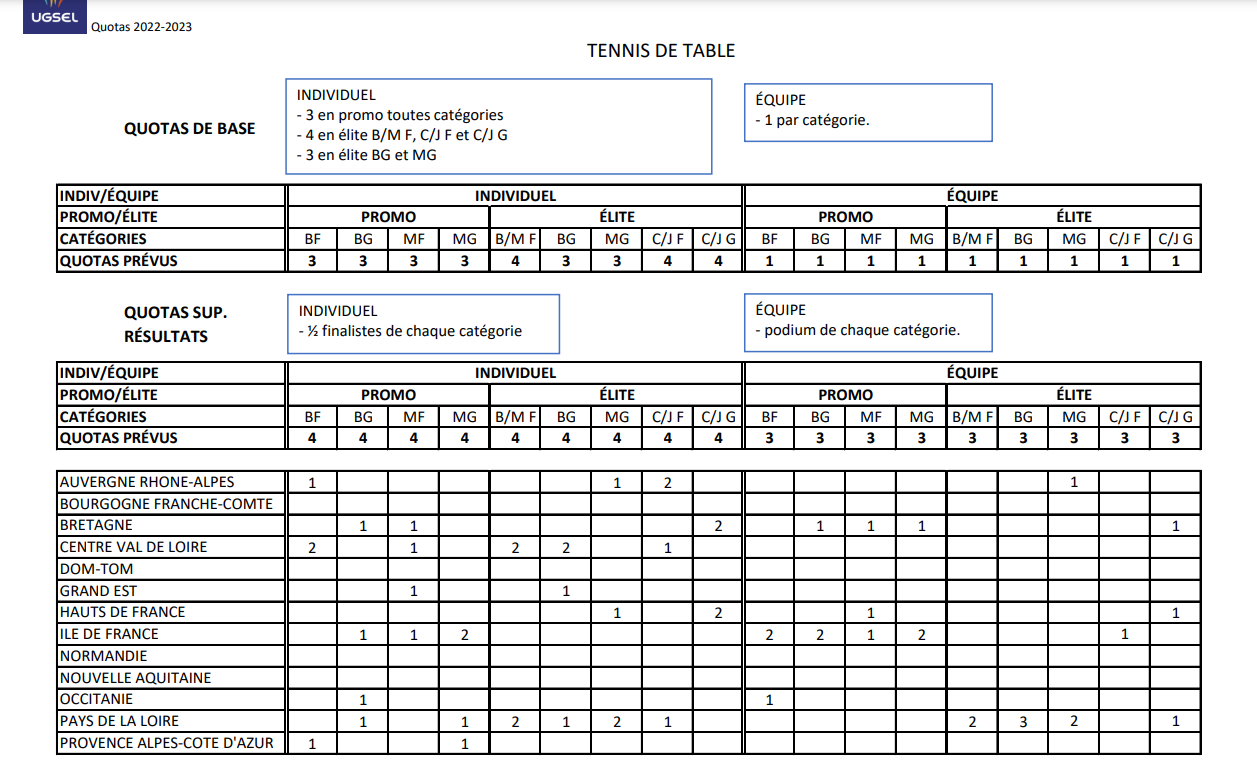 